University Student Winners1st Prize: $1000Narges Esfandiar          PhD candidate, Environmental engineering, Temple University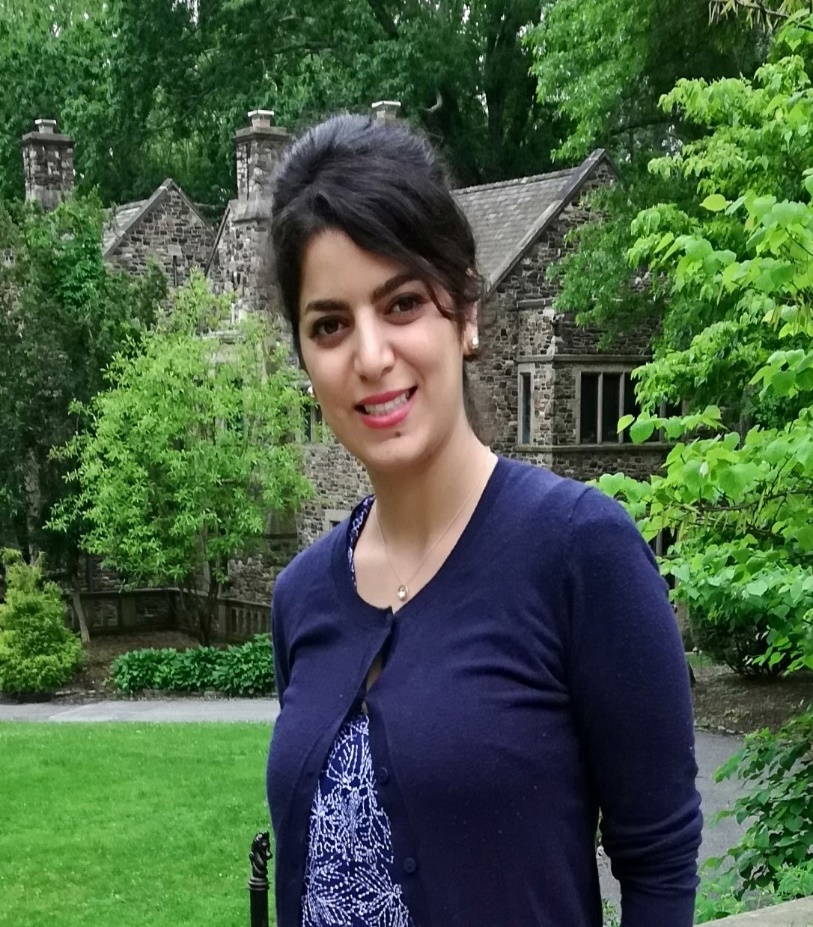 2nd Prize: $500Behdad Chalaki   PhD candidate, Mechanical engineering, University of Delaware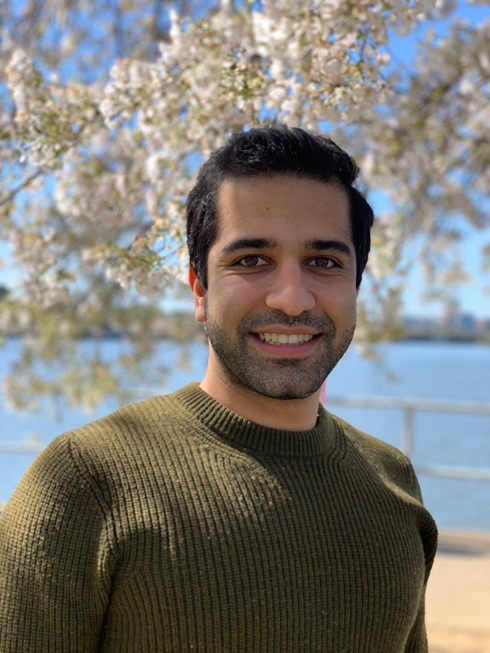 3rd Prize: $500Negar GhasemiBachelor of Music candidate, Temple University 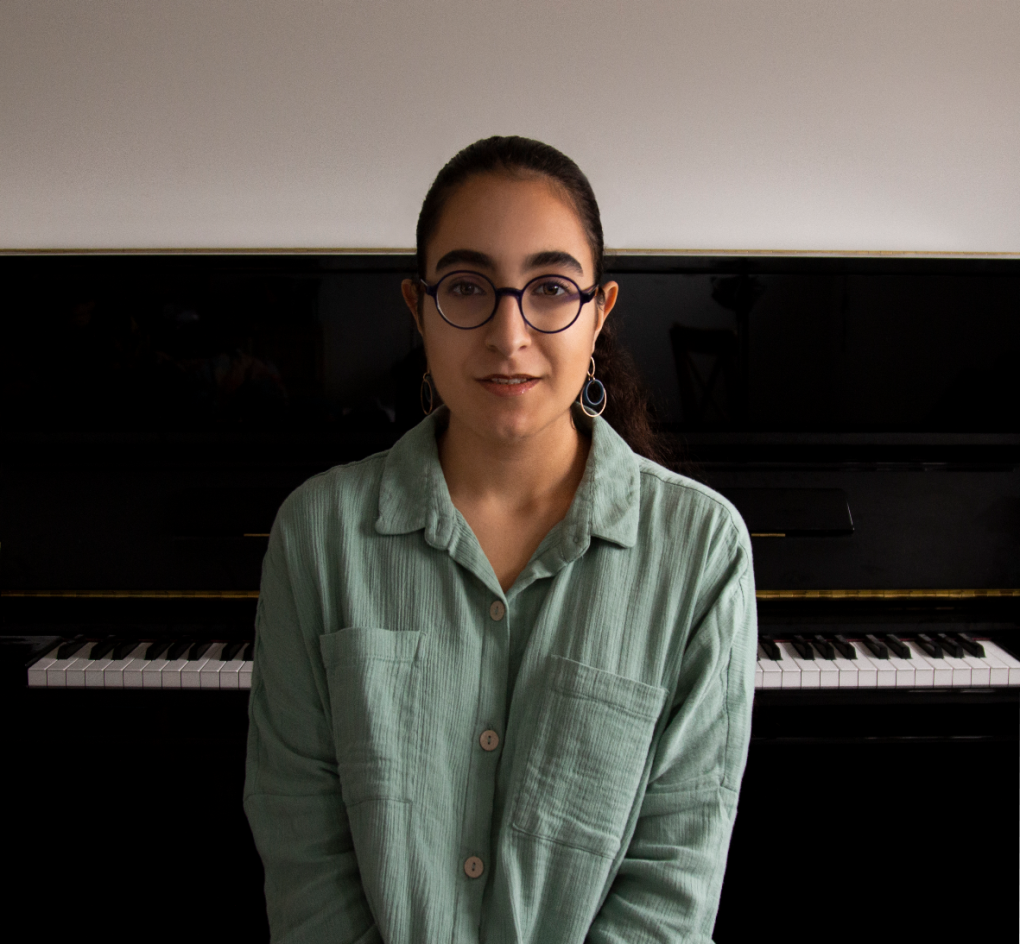 High School Student Winners1st Prize: $150Kiana AhmariJunior - Conestoga High School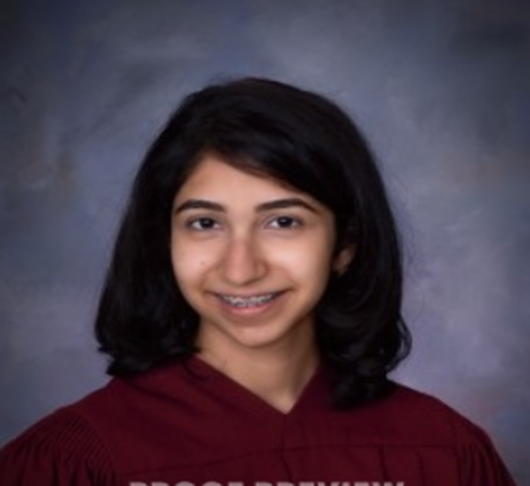 2nd Prize: $150Paria Petramfar       Junior - Lower Merion High School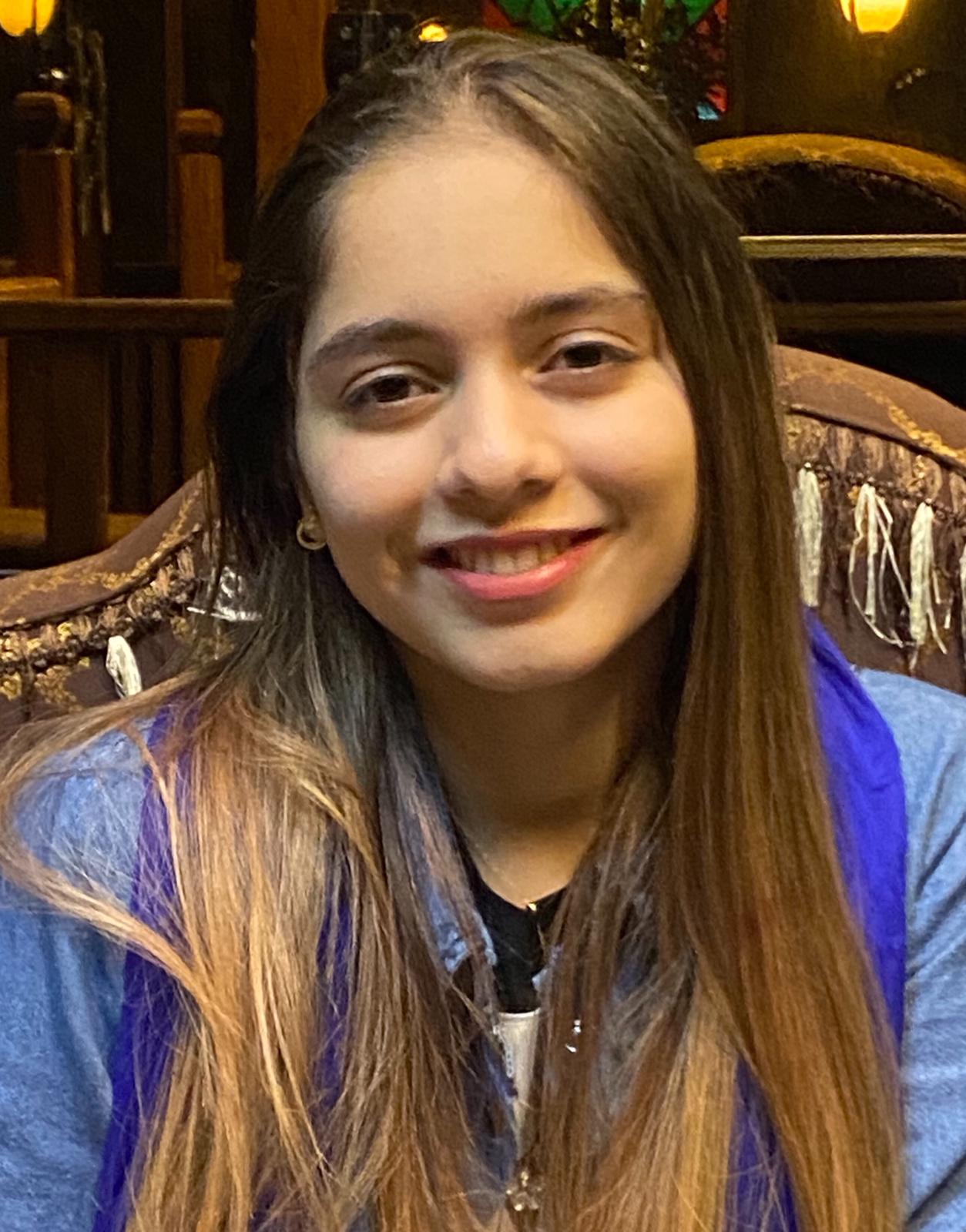 